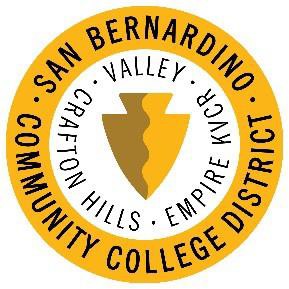 The October 1, 2020 MIS meeting began at 8:32 a.m. via Zoom with the following discussions and individuals in attendance:  Present: Kirsten Colvey (CHC), Kay Dee Yarbrough (SBVC), Patty Quach (SBVC), Breanna Curry (SBVC), Myung Koh (District), Marty Milligan (SBVC), Jamie Sierra (CHC), Artour Aslanian (CHC), Joanne Hinojosa (SBVC), Andy Chang (TESS), Dianna Jones (TESS)Meeting adjourned at 8:45 a.m.The next scheduled meeting is Thursday, October 15, 2020, via Zoom.Agenda ItemsDiscussion1.  MIS – Summer 2020  Advised committee attendees that the Summer       2020 MIS data files were transmitted to State on   September 29, 2020.  Summer 2020 term data reports can be accessed     via the Data Mart and SSARCC for categorical    program reports.    Links to the Datamart and SSARCC will be provided     to committee members.2.  Miscellaneous  Since the County no longer supports our EB/EJ     file creation, currently in the process of  developing      these files using Informer.    The proposed Timeline for Fall 2020 reporting is     being prepared.  Fall 2020 MIS data is being reviewed in preparation    for MIS term reporting due in January 2021.